บันทึกข้อความ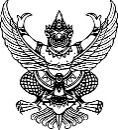 ส่วนราชการ   กลุ่มงาน                                        สำนักงานเขตสุขภาพที่ ๓ โทร 056 224 426	 ที่   สธ ๐228/      	วันที่	เรื่อง   ขออนุมัติเบิกจ่ายเงินค่าผ่านทางด่วนพิเศษ	เรียน	ปลัดกระทรวงสาธารณสุข (ผู้อำนวยการสำนักงานเขตสุขภาพที่ 3)	ตามที่ข้าพเจ้า		ตำแหน่ง		ขออนุมัติใช้รถยนต์ราชการเพื่อเดินทางไปราชการ เรื่อง			ในวันที่			ณ		ตาม ใบขออนุมัติใช้รถยนต์รถยนต์ราชการส่วนกลาง ลงวันที่		ข้าพเจ้าขออนุมัติเบิกค่าทางด่วน เป็นจำนวนเงิน    	  	  บาท (              	)โดยขอเบิกเงินจาก  เงินงบประมาณ(งบดำเนินงาน)  เงินนอกงบประมาณฝากคลัง(เงินบำรุง)  เงินทดรองราชการดังรายละเอียดซึ่งแนบมาพร้อมนี้ในการนี้	จึงเรียนมาเพื่อโปรดพิจารณาอนุมัติ ตามระเบียบกระทรวงการคลังว่าด้วยการเบิกจ่ายค่าใช้จ่ายในการบริหารงานของส่วนราชการ พ.ศ.2553 หมวด 2 ค่าใช้สอย ข้อ 12	(ลงชื่อ)                                        ผู้ขออนุมัติ	(                                                  )	ตำแหน่ง	เรียน	ปลัดกระทรวงสาธารณสุข (ผู้อำนวยการสำนักงานเขตสุขภาพที่ 3)	งานการเงิน ได้ตรวจสอบเอกสารหลักฐานต่างๆ แล้ว	ถูกต้องตามระเบียบฯ เห็นควรอนุมัติเบิกจ่าย	จึงเรียนมาเพื่อโปรดพิจารณาอนุมัติ(ลงชื่อ)                                                   .	อนุมัติ	(ลงชื่อ)	( นายสุริยะ คูหะรัตน์ )	ผู้อำนวยการสำนักงานเขตสุขภาพที่ 3	ปฏิบัติราชการแทนปลัดกระทรวงสาธารณสุขบันทึกข้อความส่วนราชการ   กลุ่มงาน                                        สำนักงานเขตสุขภาพที่ ๓ โทร 056 224 426	 ที่   สธ ๐228/      	วันที่	เรื่อง   ขออนุมัติเบิกจ่ายเงินค่าลงทะเบียนเข้าร่วมอบรม	เรียน	ปลัดกระทรวงสาธารณสุข (ผู้อำนวยการสำนักงานเขตสุขภาพที่ 3)	ตามหนังสือสำนักงานเขตสุขภาพที่ 3 ที่	 สธ 0228/		ลงวันที่		เรื่อง ขออนุมัติเดินทางไปราชการ เพื่อเข้าร่วม					ระหว่างวันที่		ณ		ในการฝึกอบรมดังกล่าวมีค่าลงทะเบียนคนละ                                    บาท จำนวน                      คน รวมเป็นเงิน                           บาท (                             ) ข้าพเจ้าขออนุมัติเบิกค่าลงทะเบียนดังกล่าว โดยขอเบิกเงินจาก  เงินงบประมาณ(งบดำเนินงาน)  เงินนอกงบประมาณฝากคลัง (เงินบำรุง)  เงินทดรองราชการ	จึงเรียนมาเพื่อโปรดพิจารณาอนุมัติ ตามระเบียบกระทรวงการคลังว่าด้วยค่าใช้จ่าย                 ในการฝึกอบรม การจัดงาน และการประชุมระหว่างประเทศ พ.ศ.2549 และที่แก้ไขเพิ่มเติม	(ลงชื่อ)                                        ผู้ขออนุมัติ	(                                                  )	ตำแหน่ง	เรียน	ปลัดกระทรวงสาธารณสุข (ผู้อำนวยการสำนักงานเขตสุขภาพที่ 3)	งานการเงิน ได้ตรวจสอบเอกสารหลักฐานต่างๆ แล้ว	ถูกต้องตามระเบียบฯ เห็นควรอนุมัติเบิกจ่าย	จึงเรียนมาเพื่อโปรดพิจารณาอนุมัติ(ลงชื่อ)                                                   .	อนุมัติ	(ลงชื่อ)	( นายสุริยะ คูหะรัตน์ )	ผู้อำนวยการสำนักงานเขตสุขภาพที่ 3	ปฏิบัติราชการแทนปลัดกระทรวงสาธารณสุ บันทึกข้อความส่วนราชการ   กลุ่มงาน                                        สำนักงานเขตสุขภาพที่ ๓ โทร 056 224 426	 ที่   สธ ๐228/      	วันที่	เรื่อง   ขออนุมัติเบิกจ่ายเงินเพื่อชดใช้เงินยืมค่าใช้จ่ายในการจัดประชุม	เรียน	ปลัดกระทรวงสาธารณสุข (ผู้อำนวยการสำนักงานเขตสุขภาพที่ 3)	ตามที่ ข้าพเจ้า		ตำแหน่ง		ได้ขอยืมเงินจาก  เงินงบประมาณ(งบดำเนินงาน)  เงินนอกงบประมาณฝากคลัง(เงินบำรุง)  เงินทดรองราชการสัญญาเลขที่		จำนวนเงิน                             บาท (                                                ) เพื่อจัดประชุม เรื่อง			ในวันที่			ณ		รหัสเบิกจ่าย                 รหัสงบประมาณ                                      รหัสกิจกรรมหลัก		บัดนี้ การประชุมดังกล่าวได้ดำเนินการเสร็จเรียบร้อยแล้ว จึงขออนุมัติเบิกจ่ายและส่งหลักฐาน     เพื่อชดใช้เงินยืม ดังนี้	1.ค่าอาหารว่างและเครื่องดื่ม 	(................................)	เป็นเงิน	บาท	2.ค่าอาหารกลางวัน 	(................................)	เป็นเงิน	บาทส่งหลักฐานรวม	ฉบับ จำนวนเงิน                             บาท (                                              )และคืนเงินสด จำนวนเงิน                                    บาท (                                                          )ตามระเบียบกระทรวงการคลังว่าด้วยการเบิกจ่ายค่าใช้จ่ายในการบริหารงานของส่วนราชการ พ.ศ.2553	จึงเรียนมาเพื่อโปรดพิจารณาอนุมัติ 	(ลงชื่อ)                                        ผู้ขออนุมัติ	(                                                  )	ตำแหน่ง	เรียน	ปลัดกระทรวงสาธารณสุข (ผู้อำนวยการสำนักงานเขตสุขภาพที่ 3)	งานการเงิน ได้ตรวจสอบเอกสารหลักฐานต่างๆ แล้ว	ถูกต้องตามระเบียบฯ เห็นควรอนุมัติเบิกจ่าย	จึงเรียนมาเพื่อโปรดพิจารณาอนุมัติ(ลงชื่อ)                                                   .	อนุมัติ	(ลงชื่อ)	( นายสุริยะ คูหะรัตน์ )	ผู้อำนวยการสำนักงานเขตสุขภาพที่ 3	ปฏิบัติราชการแทนปลัดกระทรวงสาธารณสุขบันทึกข้อความส่วนราชการ   กลุ่มงาน                                        สำนักงานเขตสุขภาพที่ ๓ โทร 056 224 426	 ที่   สธ ๐228/      	วันที่	เรื่อง   ขออนุมัติเบิกจ่ายเงินเพื่อชดใช้เงินยืมค่าใช้จ่ายในการจัดอบรม	เรียน	ปลัดกระทรวงสาธารณสุข (ผู้ตรวจราชการกระทรวงสาธารณสุข เขตสุขภาพที่ 3)	ตามที่ ข้าพเจ้า		ตำแหน่ง		ได้ขอยืมเงินจาก  เงินงบประมาณ(งบดำเนินงาน)  เงินนอกงบประมาณฝากคลัง(เงินบำรุง)  เงินทดรองราชการสัญญาเลขที่		จำนวนเงิน                             บาท (                                                ) เพื่อจัดอบรมโครงการ			ในวันที่			ณ		รหัสเบิกจ่าย                 รหัสงบประมาณ                                      รหัสกิจกรรมหลัก		บัดนี้ การอบรมดังกล่าวได้ดำเนินการเสร็จเรียบร้อยแล้ว จึงขออนุมัติเบิกจ่ายและส่งหลักฐาน     เพื่อชดใช้เงินยืม ดังนี้	1.ค่าอาหารว่างและเครื่องดื่ม 	(................................)	เป็นเงิน	บาท	2.ค่าอาหารกลางวัน 	(................................)	เป็นเงิน	บาทส่งหลักฐานรวม	ฉบับ จำนวนเงิน                             บาท (                                              )และคืนเงินสด จำนวนเงิน                             บาท (                                                               ) ตามระเบียบกระทรวงการคลังว่าด้วยค่าใช้จ่ายในการฝึกอบรม การจัดงาน และการประชุมระหว่างประเทศ พ.ศ.2549 และที่แก้ไขเพิ่มเติม	จึงเรียนมาเพื่อโปรดพิจารณาอนุมัติ 	(ลงชื่อ)                                        ผู้ขออนุมัติ	(                                                  )	ตำแหน่ง	เรียน	ผู้อำนวยการสำนักงานเขตสุขภาพที่ 3	งานการเงิน ได้ตรวจสอบเอกสารหลักฐานต่างๆ แล้ว	ถูกต้องตามระเบียบฯ เห็นควรอนุมัติเบิกจ่าย	จึงเรียนมาเพื่อโปรดพิจารณาอนุมัติ(ลงชื่อ)                                                   .	อนุมัติ	(ลงชื่อ)	( นางสาววิพรรณ สังคหะพงศ์ )	ผู้ตรวจราชการกระทรวงสาธารณสุข เขตสุขภาพที่ 3	ปฏิบัติราชการแทนปลัดกระทรวงสาธารณสุขบันทึกข้อความส่วนราชการ   กลุ่มงาน                                        สำนักงานเขตสุขภาพที่ ๓ โทร 056 224 426	 ที่   สธ ๐228/      	วันที่	เรื่อง   ขออนุมัติเบิกจ่ายเงินเพื่อชดใช้เงินยืมค่าใช้จ่าย  การเดินทางไปราชการ  เดินทางฝึกอบรม	เรียน	ปลัดกระทรวงสาธารณสุข (ผู้อำนวยการสำนักงานเขตสุขภาพที่ 3)	ตามที่ ข้าพเจ้า		ตำแหน่ง		ได้ขอยืมเงินจาก  เงินงบประมาณ(งบดำเนินงาน)  เงินนอกงบประมาณฝากคลัง(เงินบำรุง)  เงินทดรองราชการสัญญาเลขที่		จำนวนเงิน                             บาท (                                                ) เพื่อ  การเดินทางไปราชการ  การเดินทางฝึกอบรม เรื่อง		ระหว่างวันที่		ณ			บัดนี้  การเดินทางไปราชการ  การเดินทางฝึกอบรม ดังกล่าวได้ดำเนินการเสร็จเรียบร้อยแล้ว     จึงส่งหลักฐานมาเพื่อชดใช้เงินยืม ดังนี้	1.ค่าเบี้ยเลี้ยง 	(................................)	เป็นเงิน	บาท	2.ค่าเช่าที่พัก	(................................)	เป็นเงิน	บาท	3.ค่าน้ำมันเชื้อเพลิงรถยนต์ราชการ	เป็นเงิน	บาทส่งหลักฐานรวม	ฉบับ จำนวนเงิน                             บาท (                                              )และคืนเงินสด จำนวนเงิน                                 บาท (                                                           ) ตามระเบียบกระทรวงการคลังว่าด้วยค่าใช้จ่ายในการเดินทางไปราชการ พ.ศ.2550 และที่แก้ไขเพิ่มเติม	จึงเรียนมาเพื่อโปรดพิจารณาอนุมัติ	(ลงชื่อ)                                        ผู้ขออนุมัติ	(                                                  )	ตำแหน่ง	เรียน	ปลัดกระทรวงสาธารณสุข (ผู้อำนวยการสำนักงานเขตสุขภาพที่ 3)	งานการเงิน ได้ตรวจสอบเอกสารหลักฐานต่างๆ แล้ว	ถูกต้องตามระเบียบฯ เห็นควรอนุมัติเบิกจ่าย	จึงเรียนมาเพื่อโปรดพิจารณาอนุมัติ(ลงชื่อ)                                                   .	อนุมัติ	(ลงชื่อ)	( นายสุริยะ คูหะรัตน์ )	ผู้อำนวยการสำนักงานเขตสุขภาพที่ 3	ปฏิบัติราชการแทนปลัดกระทรวงสาธารณสุขบันทึกข้อความส่วนราชการ   กลุ่มงาน                                        สำนักงานเขตสุขภาพที่ ๓ โทร 056 224 426	 ที่   สธ ๐228/      	วันที่	เรื่อง   ขออนุมัติเบิกจ่ายเงินค่าใช้จ่ายการจัดประชุม	เรียน	ปลัดกระทรวงสาธารณสุข (ผู้อำนวยการสำนักงานเขตสุขภาพที่ 3)	ตามหนังสือ สำนักงานเขตสุขภาพที่ 3 ที่	สธ 0228/	ลงวันที่		ได้รับอนุมัติให้จัดประชุม เรื่อง				ในวันที่			ณ		โดยขอเบิกเงินจาก  เงินงบประมาณ(งบดำเนินงาน)  เงินนอกงบประมาณฝากคลัง (เงินบำรุง)  เงินทดรองราชการรหัสเบิกจ่าย                 รหัสงบประมาณ                                      รหัสกิจกรรมหลัก		บัดนี้ การจัดประชุมดังกล่าว ได้ดำเนินการ เสร็จเรียบร้อยแล้ว จึงขอเบิก – จ่ายเงิน ดังนี้	1.ค่าอาหารว่างและเครื่องดื่ม 	(................................)	เป็นเงิน	บาท	2.ค่าอาหารกลางวัน 	(................................)	เป็นเงิน	บาทจำนวนเงิน                                          บาท (                                                                     )ตามระเบียบกระทรวงการคลังว่าด้วยการเบิกจ่ายค่าใช้จ่ายในการบริหารงานของส่วนราชการ พ.ศ.2553	จึงเรียนมาเพื่อโปรดพิจารณาอนุมัติ	(ลงชื่อ)                                        ผู้ขออนุมัติ	(                                                  )	ตำแหน่ง	เรียน	ปลัดกระทรวงสาธารณสุข (ผู้อำนวยการสำนักงานเขตสุขภาพที่ 3)	งานการเงิน ได้ตรวจสอบเอกสารหลักฐานต่างๆ แล้ว	ถูกต้องตามระเบียบฯ เห็นควรอนุมัติเบิกจ่าย	จึงเรียนมาเพื่อโปรดพิจารณาอนุมัติ(ลงชื่อ)                                                   .	อนุมัติ	(ลงชื่อ)	( นายสุริยะ คูหะรัตน์ )	ผู้อำนวยการสำนักงานเขตสุขภาพที่ 3	ปฏิบัติราชการแทนปลัดกระทรวงสาธารณสุขบันทึกข้อความส่วนราชการ   กลุ่มงาน                                        สำนักงานเขตสุขภาพที่ ๓ โทร 056 224 426	 ที่   สธ ๐228/      	วันที่	เรื่อง   ขออนุมัติเบิกจ่ายเงินค่าใช้จ่ายการจัดอบรม	เรียน	ปลัดกระทรวงสาธารณสุข (ผู้ตรวจราชการกระทรวงสาธารณสุข เขตสุขภาพที่ 3)	ตามหนังสือ สำนักงานเขตสุขภาพที่ 3 ที่	สธ 0228/	ลงวันที่		ได้รับอนุมัติให้จัดโครงการอบรม เรื่อง				ในวันที่			ณ		โดยขอเบิกเงินจาก  เงินงบประมาณ(งบดำเนินงาน)  เงินนอกงบประมาณฝากคลัง (เงินบำรุง)  เงินทดรองราชการรหัสเบิกจ่าย                 รหัสงบประมาณ                                      รหัสกิจกรรมหลัก		บัดนี้ การจัดอบรมดังกล่าว ได้ดำเนินการ เสร็จเรียบร้อยแล้ว จึงขอเบิก – จ่ายเงิน ดังนี้	1.ค่าอาหารว่างและเครื่องดื่ม 	(................................)	เป็นเงิน	บาท	2.ค่าอาหารกลางวัน 	(................................)	เป็นเงิน	บาทจำนวนเงิน                                          บาท (                                                                     )ตามระเบียบกระทรวงการคลังว่าด้วยค่าใช้จ่ายในการฝึกอบรม การจัดงาน และการประชุมระหว่างประเทศ พ.ศ.2549 และที่แก้ไขเพิ่มเติม	จึงเรียนมาเพื่อโปรดพิจารณาอนุมัติ	(ลงชื่อ)                                        ผู้ขออนุมัติ	(                                                  )	ตำแหน่ง	เรียน	ผู้อำนวยการสำนักงานเขตสุขภาพที่ 3	งานการเงิน ได้ตรวจสอบเอกสารหลักฐานต่างๆ แล้ว	ถูกต้องตามระเบียบฯ เห็นควรอนุมัติเบิกจ่าย	จึงเรียนมาเพื่อโปรดพิจารณาอนุมัติ(ลงชื่อ)                                                   .	อนุมัติ	(ลงชื่อ)	( นางสาววิพรรณ สังคหะพงศ์ )	ผู้ตรวจราชการกระทรวงสาธารณสุข เขตสุขภาพที่ 3	ปฏิบัติราชการแทนปลัดกระทรวงสาธารณสุข